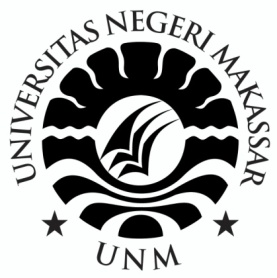 SKRIPSIKEMAMPUAN KOGNITIF DAN PSIKOMOTORIK SISWA KELAS X JURUSAN TEKNIK KOMPUTER DAN JARINGAN SMK NEGERI 2 GOWA PADA MATA PELAJARAN PEMROGRAMAN DASAROLEH :DIAN INDRIANI AHMAD1429040060PROGRAM STUDI PENDIDIKAN TEKNIK INFORMATIKADAN KOMPUTER JURUSAN PENDIDIKAN TEKNIK ELEKTROFAKULTAS TEKNIKUNIVERSITAS NEGERI MAKASSAR2019ABSTRAKDIAN INDRIANI AHMAD. 2018. Kemampuan Kognitif dan Psikomotorik Siswa Kelas X Jurusan Teknik Komputer dan jaringan SMK Negeri 2 Gowa Pada Mata Pelajaran Pemrograman Dasar. Skripsi. Fakultas Teknik Universitas Negeri Makassar. Pembimbing Abdul Muis Mappalotteng dan Muhammad Yusuf Mappeasse. Penelitian ini bertujuan untuk meningkatkan hasil belajar siswa pada mata pelajaran  pemrograman dasar. Penelitian ini merupakan penelitian eksperiment, dalam bentuk kemampuan tinggi dan kemampuan rendah menggunakan instrument. Dengan menggunakan sampel yakni populasi 70 siswa. Data yang diperoleh melalui tes, observasi, dan dokumentasi. Data diperoleh dengan teknik dokumentasi dan tes. Analisis data menggunakan analisis statistik deskriptif dengan bantuan program SPSS 17.0. Berdasarkan hasil penelitian disimpulkan bahwa kemampuan psikomotorik dapat meningkatkan hasil belajar siswa, dibandingkan kemampuan kognitif siswa, pada mata pelajaran pemrograman dasar di SMK Negeri 2 Gowa hal ini ditandai dengan lebih besarnya peningkatan hasil belajar siswa kelas TKJ B dibandingkan kelas TKJ A.Kata Kunci : Kemampuan Kognitif dan Psikomotorik, Hasil belajar.DAFTAR PUSTAKA[1][2][3][4][5][6][7][8][9][1]	R. Tuken, “PENINGKATAN HASIL BELAJAR SISWA PADA MATA PELAJARAN PKN MELALUI PEMBELAJARAN KOOPERATIF TIPE ROLE PLAYING DI KELAS VI SDN IV KOTA PAREPARE,” Publ. Pendidik., vol. 6, no. 2, 2016.[2]	M. Tawil, “Upaya peningkatan Hasil Belajar Peserta didik Melalui Asesmen Kinerja DI SMA Negeri 1 Sungguminasa Kab. Gowa,” in Prosiding Seminar Nasional Peranan asesmen dan ujian dalam peningkatan mutu pendidikan nasional, 2015.[3]	N. U. R. H. N. KAHARUDDIN, “Pengaruh Penggunaan Multimedia Pembelajaran terhadap Hasil Belajar IPS di SD Inpres Tamalanrea 3 Kota Makassar.” UNIVESITAS NEGERI MAKASSAR, 2015.[4]	Y. Yulvinamaesari, H. Helmi, and K. Khaeruddin, “Peningkatan Hasil Belajar Fisika Melalui Strategi Reciprocal Teaching (Pembelajaran Timbal-Balik) pada SISWA kelas VII SMP Negeri 24 Makassar,” J. Math. Nat. Sci., vol. 4, no. 1, 2015.[5]	A. Rahman and A. S. Ahmar, “Pengembangan Perangkat Perkuliahan Berbasis IT (Suatu Upaya Untuk Meningkatkan Kualitas Hasil Belajar Mahasiswa),” 2016.[6]	A. S. Ahmar, A. Rahman, and U. Mulbar, “Analisis kemampuan pemecahan masalah matematika mahasiswa statistika FMIPA UNM angkatan 2015 berdasarkan taksonomi SOLO dan ditinjau dari gaya kognitif,” 2016.[7]	H. Herman and A. Aslim, “Pengembangan LKPD Fisika Tingkat SMA Berbasis Keterampilan Proses Sains,” in Prosiding Seminar Nasional Fisika (E-Journal), 2015, vol. 4, pp. SNF2015-II.[8]	A. Bahri, “Strategi pembelajaran reading questioning and answering (RQA) pada perkuliahan fisiologi hewan untuk meningkatkan hasil belajar kognitif mahasiswa,” bionature, vol. 17, no. 2, 2017.[9]	A. Bahri, A. A. Azis, and N. F. Amin, “Penerapan Strategi Pembelajaran Aktif Question Student Have dan Kemampuan Akademik Terhadap Hasil Belajar Kognitif Siswa Kelas VIII SMPN 2 Camba,” Sainsmat, vol. 1, no. 1, pp. 41–51, 2012.